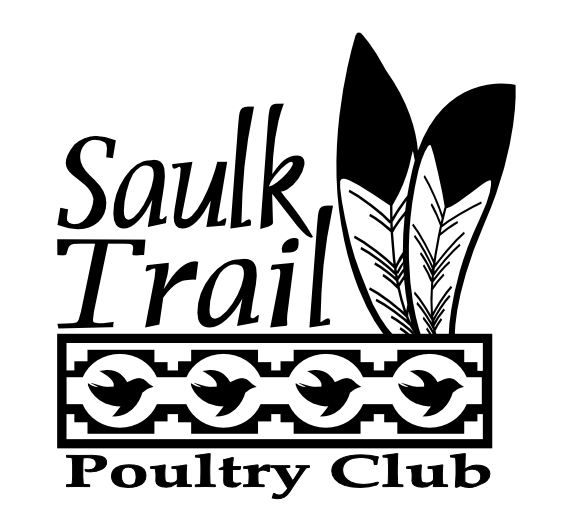 Saulk Trail Poultry Club - SATURDAY SHOW Entry Form 2021Ex. # _______Name: ______________________  Check here if you are entering the Junior Show (18 and under) _______Address: __________________________ City, State, Zip _____________________________Phone: _(____)___________  Email for confirmation your entry was received: _______________________* Remember any table top seramas entered in the regular show must pay both entry fees      Check here if doing showmanship ____* You must show at least 1 cock, 1 hen, 1 cockerel, 1 pullet, and one trio to have a display              Junior only - how old are you? _____All entries must be postmarked by May 10, or emailed by May 15                  Number of Cage Show Birds Entered ___x $3.50 =______Make checks payable to Saulk Trail Poultry Club                                                                          Serama Tabletop Birds___x $3.00 = _____Mail entries, payments, and donations  to:                                                                                                  Double Coops_____x $3.50 = ______Amy and Lucas Gabbard                                                                                                                                          Sale Coops_____x $3.50 = ______6791 E. Chicago Rd.                                                                                                                     Outdoor Sale Area (approx. 10x10)____x $25.00 _____                             Jonesville, MI 49250                                                                                                                    Cleanup Fee (only charged one time per exhibitor for entire weekend) $5.00                                                                                                                                                                                                                                                                                                                                                                              Camping  if applicable # of nights_____ X $20.00 = ______                                                                                                        Email and payal to saulktrailpoultry@gmail.com                                                                                             TOTAL ENCLOSED: _________Saulk Trail Poultry Club - SUNDAY SHOW Entry Form 2021Ex. # _______Name: ______________________  Check here if you are entering the Junior Show (18 and under) _______Address: __________________________ City, State, Zip _____________________________Phone: _(____)___________  Email for confirmation your entry was received: _______________________Check here for showmanship ____ Juniors only-How old are you? ____  Check here for judging contest (juniors only) _______* You must show at least 1 cock, 1 hen, 1 cockerel, 1 pullet, and one trio to have a displayAll entries must be postmarked by May 10, or emailed by May 15                  Number of Cage Show Birds Entered ___x $3.50 =______Make checks payable to Saulk Trail Poultry Club                                                                          Mail entries, payments, and donations  to:                                                                                                  Double Coops_____x $3.50 = ______Amy and Lucas Gabbard                                                                                                                                          Sale Coops_____x $3.50 = ______6791 E. Chicago Rd.                                                                                                                     Outdoor Sale Area (approx. 10x10)____x $25.00 _____                             Jonesville, MI 49250                                                                                                                    Cleanup Fee (only charged one time per exhibitor for entire weekend) $5.00                                                                                                                                                                                                                                                                                                                                                                              Camping  if applicable # of nights_____ X $20.00 = ______                                                                                                        Email and payal to saulktrailpoultry@gmail.com                                                                                             TOTAL ENCLOSED: _________2021 Club Meets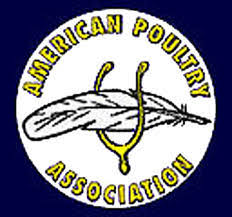 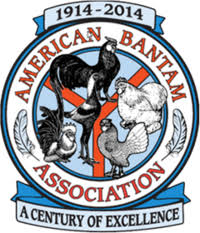 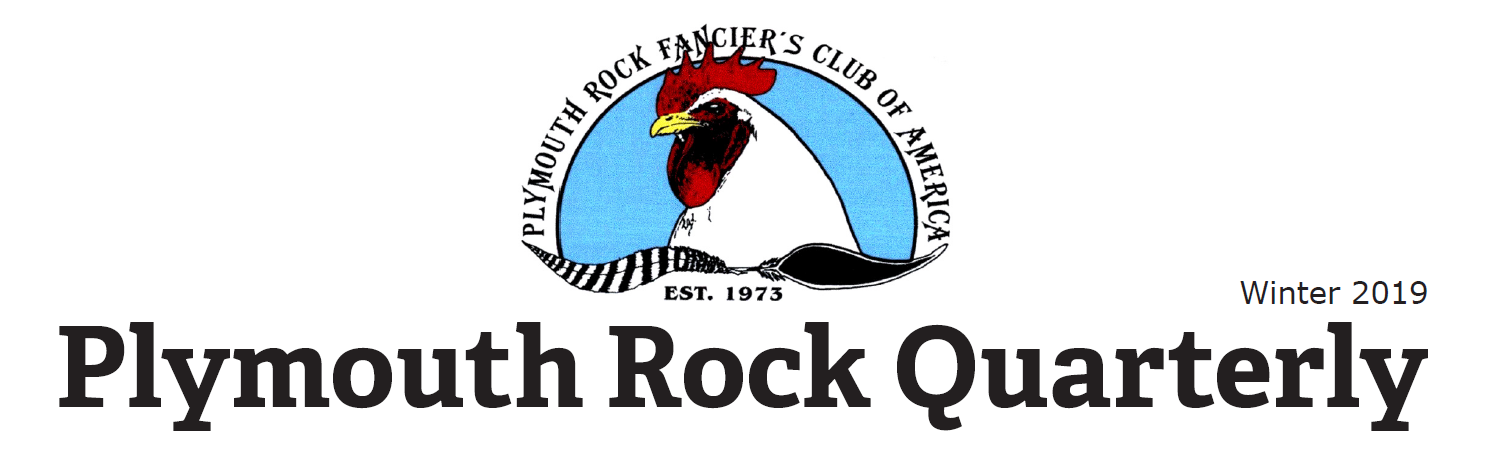 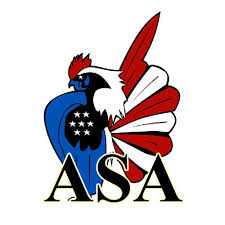                    State Meet Saturday                                  Special Saturday                            District 4 Meet Saturday                     TableTop Saturday                 Special Meet Sunday                           District 6 Meet Sunday                                Special Sunday                                 Other Club Meets Listed as Saturday/Sunday Unless Otherwise NotedInternational Waterfowl Breeders Association special/specialBelgian d'Uccle & Booted Bantam Club special/StateAmerican Silkie Bantam Club State meet SundayAmerican Brown Leghorn Club State/specialUnited Orpington Club State/specialCochins International special/specialHamburg Club of North America State meet SundayRhode Island Red Club of America State/specialAmerican Phoenix Breeders Association -Great Lakes Classic SaturdayPolish Breeders Club State/specialDominique Club of America special meet SaturdayNational Sebastopol Geese Association special meet SaturdayInternational Cornish Breeders Association – State/specialAll State and District Meets will be provided a special plaque for their overall BB and RB for their breed from Amy & Lucas Gabbard. Each breed club determines how that award is chosen when there are both bantam and large fowl and both junior and open entries.2021 Open and Junior Judges~Saturday Show~Tim Bowles & David AdkinsMelody Teller - Serama TableTop~Sunday Show~Matt Lhamon & Mike Sayre*Judges may be added, changed, or removed as needed*Club OfficersLucas GabbardPresident and Show SuperintendentAmy GabbardVP and Show SecretaryEmail: saulktrailpoultry@gmail.com Phone: 517-240-1281 Lucas or  517-212-0824 Amyhttps://saulktrailpoultry.wixsite.com/saulktrailshowAccommodations in the Area*There is NO host hotel this year*CAMPING at the show $20 per nightAdd to entry form and send payment with entriesDays Inn Hillsdale - (517) 439-3297  ~10 minutes from show, average $100 a nightHillsdale College Dow Hotel - (517) 437-3311~5 minutes from the show, average $140 a night America’s Best Value Inn Jonesville - (517) 849-2137~15 minutes from show, average $60 a nightBaw Beese Inn Hillsdale - (517) 437-3389~3 minutes from show, average $70 a nightSeveral options in both Coldwater and Jackson                    ~ 30 minutes from show2021 Show Weekend ScheduleFriday, May 28th - Coop in open from 4-9pm*If you arrive earlier, be prepared to be put to work :) *Saturday, May 29th - Coop in from 6:30-9am-Welcome and introduction of judges, judging begins-9am-Showmanship begins at 10am-Serama TableTop begins at 10am-Silent Auction runs from 9am-3pm-Junior Show Awards immediately following judging ~4:30pm-Open Show Awards immediately following Juniors-Exhibitors not entered in Sunday show released after awards-Exhibitors entered only for Sunday may coop in after awards until 8pm-Hog roast dinner for all exhibitors approx 6:30pm* this is pending approval at this time and we will update onlineSunday, May 30th - Coop in from 6:30-9am-Welcome and introduction of judges, judging begins-9am-Showmanship begins at 10am-Bird Judging Contest begins at 10am-noon-Junior Show Awards immediately following judging ~ 3pm-Open Show Awards immediately following Juniors-All exhibitors released following awards2021 STPC Open Show AwardsThe STPC will provide framed certificates to all class champions and reserve champions in bantams, large fowl, turkey, guinea, and waterfowl in both shows. The STPC will provide plaques for the champion and reserve champion bantam, large fowl, waterfowl, landfowl (APA), and the overall champion and reserve champion of the show for both shows. 2021 STPC Junior Show AwardsThe STPC will provide framed certificates to all class champions and reserve champions in bantams, large fowl, turkey, guinea, and waterfowl in both shows. The STPC will provide trophies or plaques for the champion and reserve champion bantam, large fowl, waterfowl, landfowl, and champion and reserve champion of the show for both shows. Showmanship awards will be given to the 1st-3rd place winners in each age group at both shows. LF, B, WF or TabletopName of Breed and Variety**PLEASE SPECIFY BIRDS WITH DOUBLE COOPS**CHKPYoung TrioOld TrioLF, B, WF or TabletopName of Breed and Variety**PLEASE SPECIFY BIRDS WITH DOUBLE COOPS**CHKPYoung TrioOld Trio2021 JUNIOR Show Cash & Rosette Awards & Sponsors~Saturday Show~2021 JUNIOR Show Cash & Rosette Awards & Sponsors~Sunday Show~S2021 Junior Show Special Awards & Sponsors~Saturday Show Continued~2021 Junior Show Special Awards & Sponsors~Sunday Show Continued~S2021 OPEN Show Cash/Special Awards~Saturday Show~2021 Open Show Cash/Special Awards~Sunday Show~Best of Show    -    $50.00Single Comb Clean Legged Class    Champion - $15 Reserve - $10Featherlegged Class     Champion - $15 Reserve - $10Rose Comb Clean Legged Class     Champion - $15 Reserve - $10All Other  Comb Clean Legged Class     Champion - $15 Reserve - $10Game Bantam Class     Champion - $15 Reserve - $10Modern Game Class     Champion - $15 Reserve - $10Bantam Duck  Class     Champion - $15 Reserve - $10American Class     Champion - $15 Reserve - $10English Class     Champion - $15 Reserve - $10Asiatic Class     Champion - $15 Reserve - $10Mediterranean Class     Champion - $15 Reserve - $10Continental Class     Champion - $15 Reserve - $10All Other Standard Breeds Class     Champion - $15 Reserve - $10Light Duck Class      Champion - $15 Reserve - $10Medium Duck Class      Champion - $15 Reserve - $10Heavy Duck Class      Champion - $15 Reserve - $10Light Goose Class      Champion - $15 Reserve - $10Medium GooseClass      Champion - $15 Reserve - $10Heavy Goose Class      Champion - $15 Reserve - $10Turkey  Class  Ch - $15 Res - $10 Guinea Class  Ch - $15 Res - $10Champion Open Phoenix - AwardChampion Overall Phoenix-AwardBV Barred Plymouth Rock LF - $25Twin City Poultry SupplyDistrict 13 SeramasMoon City Poultry ClubClover Valley FarmShady Hollow FarmAmy & Lucas GabbardAmy & Lucas GabbardAmy & Lucas GabbardAmy & Lucas GabbardStella Frances Farm – Sarah BatzCoomer Farm -  Stephanie CoomerAmy & Lucas GabbardAmy & Lucas GabbardAmy & Lucas GabbardAmy & Lucas GabbardAmy & Lucas GabbardAmy & Lucas GabbardAmy & Lucas GabbardAmy & Lucas GabbardAmy & Lucas GabbardAmy & Lucas GabbardMaverick’s Meadow FarmAmerican Phoenix Breeders Assoc.American Phoenix Breeders Assoc.Kim and Ed SmithBest of Show    -    $50.00Single Comb Clean Legged Class    Champion - $15 Reserve - $10Featherlegged Class     Champion - $15 Reserve - $10Rose Comb Clean Legged Class     Champion - $15 Reserve - $10All Other  Comb Clean Legged Class     Champion - $15 Reserve - $10Game Bantam Class     Champion - $15 Reserve - $10Modern Game Class     Champion - $15 Reserve - $10Bantam Duck  Class     Champion - $15 Reserve - $10Champion Bantam - $50Reserve Bantam - $50American Class     Champion - $15 Reserve - $10English Class     Champion - $15 Reserve - $10Asiatic Class     Champion - $15 Reserve - $10Mediterranean Class     Champion - $15 Reserve - $10Continental Class     Champion - $15 Reserve - $10All Other Standard Breeds Class     Champion - $15 Reserve - $10Light Duck Class      Champion - $15 Reserve - $10Medium Duck Class      Champion - $15 Reserve - $10Heavy Duck Class      Champion - $15 Reserve - $10Light Goose Class      Champion - $15 Reserve - $10Medium GooseClass      Champion - $15 Reserve - $10Heavy Goose Class      Champion - $15 Reserve - $10Turkey  Class  Ch - $15 Res - $10 Guinea Class  Ch - $15 Res - $10Twin City Poultry SupplyAngela UlanchMoon City Poultry ClubClover Valley FarmShady Hollow FarmAmy & Lucas GabbardAmy & Lucas GabbardAmy & Lucas GabbardDr. William PattersonDr. William PattersonAmy & Lucas GabbardStella Frances Farm – Sarah BatzCoomer Farm -  Stephanie CoomerAmy & Lucas GabbardAmy & Lucas GabbardAmy & Lucas GabbardAmy & Lucas GabbardAmy & Lucas GabbardQuacky AcresAmy & Lucas GabbardAmy & Lucas GabbardAmy & Lucas GabbardAmy & Lucas GabbardMaverick’s Meadow FarmAMERICAN BANTAM ASSOCIATION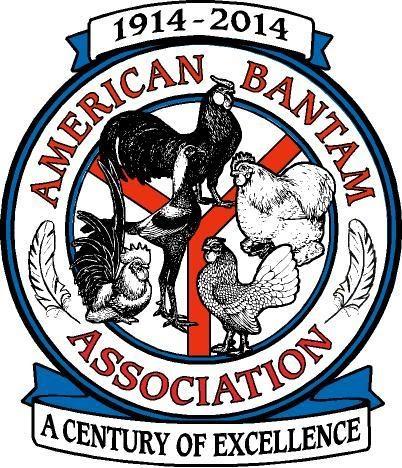 PO Box 127, Augusta, NJ  07822Phone/Fax 973-271-3335Email: Bantamclub@gmail.com  Website: www.Bantamclub.comDISTRICT 6   MEET 7 x 9 Engraved Plaques to Champion and                            Reserve Champion BantamA free listing, An ABA Rosette plus a Bantam Buck is provided in the upcoming ABA Yearbook for all Best and Reserve of the seven bantam classes with a minimum of 25.Star pins will be awarded to all wins in classes of 100 or more. All wins in Classes of 100 or more will be denoted with a star * and be retained in the ABA records to accumulate towards the Master Exhibitor, Master Breeder, and Lifetime Achievement awards.Only ABA members are eligible to compete for the above awards.Dues are $20.00 per year $50.00 for three years.    New members receive a copy of the quarterly and the latest available copy of the Annual  American Bantam Association Year Book which lists many advertisers and includes a complete breed and variety index.  Winners of ABA awards are listed in the year book under Who's Who in Bantams.  Starred wins are earned in classes of 100 or more in the following:Champions and Reserve Champions in the seven bantam divisions.Best and Reserve of Breed and Variety. Best Display when 7 or more bantam displays are shownBest and Reserve Display when 10 or more bantam displays are shown.Best and Reserve Trio when 30 or more trios are shown by 4 or more exhibitors.    A single bird is eligible for only one award and can earn only one starred win.
*****Awards are subject to change.